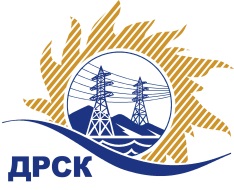 Акционерное общество«Дальневосточная распределительная сетевая  компания»(АО «ДРСК»)№ 105.1/УР                                                                                                                 22.12.2017 г.   							                        Организатор (Заказчик) закупочной процедуры – АО «Дальневосточная распределительная сетевая компания» (далее – АО «ДРСК») (Почтовый адрес: 675000, Амурская обл., г. Благовещенск, ул. Шевченко, 28, тел. 8 (4162) 397-205)Способ и предмет закупки: Открытый запрос предложений на право заключения договора: «Капитальный ремонт конструктивных элементов зданий, филиал ЭС ЕАО».Извещение опубликованного на сайте в информационно-телекоммуникационной сети «Интернет» www.zakupki.gov.ru (далее — «официальный сайт») от 23.11.2017 № 31705774690.Внесены следующие изменения в  Извещение и Документацию о закупке:Пункт 17. Извещения читать в следующей редакции: Дата, время и место рассмотрения заявок: предполагается, что рассмотрение заявок участников будет осуществлено в срок до «12» января 2018 года  по адресу Организатора. Организатор вправе, при необходимости, изменить данный срокПункт 18. Извещения читать в следующей редакции: Дата, время и место подведения итогов закупки: предполагается, что подведение итогов  закупки будет осуществлено по адресу Организатора в срок до «19» января 2018 года. Организатор вправе, при необходимости, изменить данный срок.Пункт 4.2.18. Документации о закупке читать в следующей редакции: Дата, время и место рассмотрения заявок. Предполагается, что рассмотрение  заявок будет осуществлено в срок до 17:00 местного времени «12» января 2018 года по адресу Организатора. Организатор вправе, при необходимости, изменить данный срокПункт 4.2.19. Документации о закупке читать в следующей редакции: Дата, время и место подведения итогов закупки: предполагается, что подведение итогов  закупки будет осуществлено по адресу Организатора в срок до «19» января 2018 года. Организатор вправе, при необходимости, изменить данный срок.Все остальные условия Извещения и Документации о закупке остаются без изменения.Ответственный секретарь Закупочной           комиссии 1 уровня АО «ДРСК»                                                                          М.Г.ЕлисееваЧувашова О,В.(416-2) 397-242  Уведомление о внесение изменений в Извещение и Документацию о закупке(закупка 66 раздел 1.1 ГКПЗ 2018)